Grupa I – propozycja zajęć – 06.04.20r.Temat kompleksowy: „Święta tuż, tuż …”Temat dnia: „Wielkanocne zwyczaje …”Cele:Dziecko:prawidłowo reaguje na ustalone sygnały;poznaje nową piosenkę;ilustruje ruchem treść piosenki;doskonali słuch muzyczny;w skupieniu słucha utwór literackich;odpowiada na pytania do treści wiersza;poznaje zwyczaje i tradycje wielkanocne;dostrzega piękno w wytworach sztuki ludowej;rozwija zdolności manualne;chętnie uczestniczy w zabawach ruchowych;rozwija ogólną sprawność ruchową;relaksuje się podczas wykonywania masażyku.„Piosenka wielkanocna” – wysłuchanie i omówienie treści piosenki (sł. A. Galica muz. T. Fabisiak) Dziecko poznaje słowa i melodię piosenki, następnie ilustruje ruchem treść piosenki (piosenka dostępna w Internecie). „Piosenka wielkanocna”
Idą święta, wielkanocne idą święta.
O tych świętach każdy zając pamięta.
Do koszyczka zapakuje słodycze
I na święta ci przyniesie moc życzeń.

Idą święta wielkanocne idą święta.
O tych świętach i kurczątko pamięta.
W żółte piórka się ubierze, wesołe
wśród pisanek będzie biegać po stole.

Idą święta, wielkanocne idą święta.
O tych świętach nasz baranek pamięta.
Ma na szyi mały dzwonek dźwięczący.
Będzie dzwonił, będzie skakał po łące.„Święta Wielkanocne” – słuchanie wiersza Anny Bayer; rozmowa na temat świąt.„Święta Wielkanocne” Na jarmarku palmy, dzbanki malowane,czerwone korale, kosze wyplatanei kraszone jajka, drewniane koguty,słonko jest zmęczone, dzionek ten za krótki.Święta Wielkanocne, wesoło gra muzyka.Co widziało słonko jeśli chcesz, zapytaj.Co widziało słonko na wysokim niebie,jeśli je zapytasz może odpowiedzieć.Zapowiedzi z dachu, wyścigi furmanek,zabawa w zbijaka, mokre oblewanie.Śmieją się chłopaki, śpiewają dziewczyny,chodzimy po dyngusie, Wielkanoc święcimy.Po przeczytaniu wiersza wyjaśniamy dzieciom nieznane pojęcia: drewniane koguty, wyścigi furmanek, zabawa w zbijaka. Następnie rozmawiamy temat świąt: Jakie święta się zbliżają?Z czym kojarzą się wam Święta Wielkanocne?Następnie rozmawiamy z dziećmi na temat zwyczajów i tradycji świątecznych z równoczesnądemonstracją zgromadzonych przedmiotów.Palmowa niedziela,Malowanie jajek,Wypiek ciast (baba wielkanocna, mazurek),Przygotowanie i święcenie koszyczka wielkanocnego,Świąteczne śniadanie,Śmigus – dyngus.„Taniec kurcząt w skorupkach” – zabawa ruchowa przy muzyce M. Musorgskiego.Podczas muzyki dzieci (kurczątka) biegają, machając skrzydełkami wokół swoich rodziców            ( kur lub kogutów), na przerwę szybko wracają do mamy i taty.„Wielkanocny kurczaczek” – zabawa plastyczna; wykonanie kurczaczka z gotowych elementów – szablon i gotowy wzór zamieszczony na końcu.Wycinamy wszystkie elementy kurczaka, pomagamy obrysować je dziecku na kartkach we właściwych kolorach (niekoniecznie takich samych jak wzór zamieszczony na końcu). Następnie dajemy dziecku kolorową kartkę (w innym kolorze, niż poszczególne elementy)               i prosimy, aby z gotowych elementów ułożyło kurczaka według podanego wzoru. „Duże i małe palmy” – zabawa orientacyjno – porządkowa.  Dzieci biegają w tempie podawanym na bębenku. Na hasło: „Duże palmy!” – dzieci stają na palcach i podnoszą ręce wysoko do góry. Na hasło: „Małe palmy!” – kucają.  „Masażyki piórkiem” – zabawa relaksacyjna z piórkiem w parach.Rodzic i dziecko siedzą na dywanie parami twarzą do siebie. Każdy ma w dłoni piórko.                Przy spokojnej, relaksacyjnej muzyce rozpoczynają piórkiem delikatny masażyk do rymowanych poleceń, np.:pogłaszczemy teraz czoło, aby było ci wesoło;pogłaszczemy oko nasze, by mrugało do nas czasem;buzia także chce głaskania, bo potrzebna jest do śmiania;pogłaszczemy nasze ręce, by klaskały jak najwięcej;teraz brzuszek masujemy i cichutko się śmiejemy;pogłaszczemy nasze nogi i gotowe są do drogi!Życzymy miłej zabawy ;)Wychowawczynie z gr. I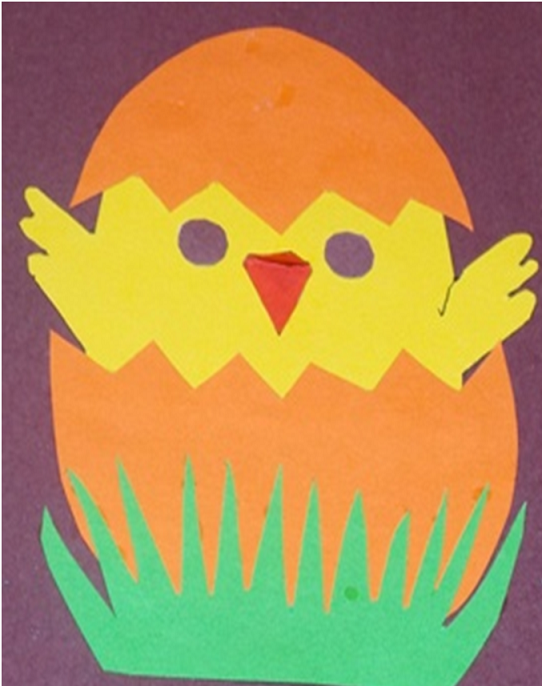 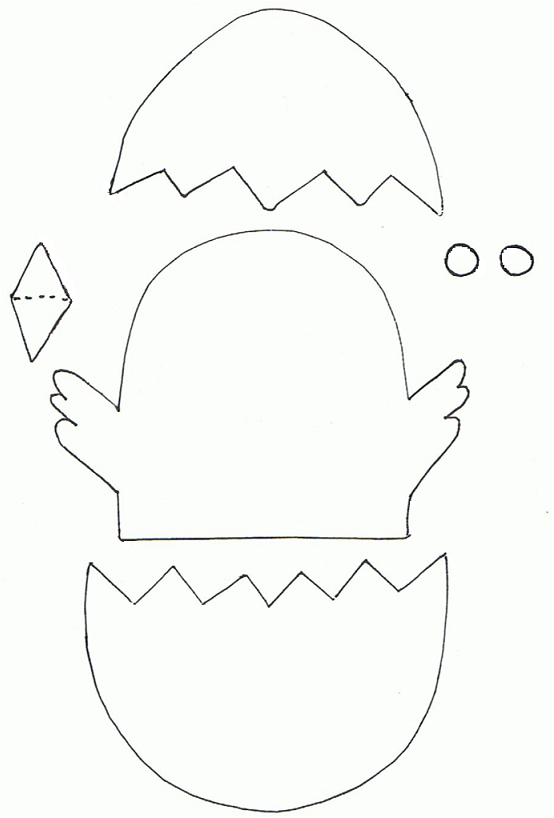 